湖南省卫生健康委员会公  告2021年3号根据《国家卫生健康委员会医师资格考试委员会公告》（2021年第3号）精神，结合我省实际，现就2022年医师资格考试工作的有关事项公告如下：一、考试报名（一）报名方式  1.网上报名时间为2022年1月12日至2022年1月25日24时。请报名参加2022年医师资格考试的考生按本公告要求，及时在网上报名，并如实填报个人信息。2.2021年在国家实践技能考试基地（临床、中医、公共卫生、口腔类别）参加实践技能考试，成绩合格但未通过医学综合考试的考生，可不参加2022年实践技能考试，但仍须网上报名并现场审核。待2022年实践技能考试结束后，按时缴纳医学综合考试报名费，方可参加医学综合考试。3.2022年，我省继续实行网上报名资格审核。考生在网上报名的同时，需按报名系统要求上传报名相关资料。上传报名资料明细和具体操作流程详见湖南医考网（网址：http://www.cndoctor.cn/）和湖南省卫生健康委医学考试中心微信公众号（见附件）。4.现场审核时间为2022年2月14日至2022年2月27日。所有报考考生（包括实践技能考试免试考生）需携带相关报名资料原件到报名考点进行现场审核。请考生合理安排网上报名和现场审核时间。具体事宜可咨询报名所在地考点办公室。（二）报名地点除以下三类情形外，所有考生均应在户籍或工作单位所在地市州考点报名：1.单位驻地在长沙的省卫生健康委直属和联系单位、解放军921医院和省武警总队医院，以及全省所有现役军人、港澳台居民、外籍考生均在省直考点报名。2.张家界市辖区内所有类别考生均在常德考点报名。3.住院医师规范化培训的报考人员，一律在住培单位报名。二、实践技能考试全国考试时间如下：实践技能考试合格分数线为60分。2022年，报考临床、中医（含所有专业）、口腔、公共卫生类别的考生参加医师资格考试实践技能考试均在国家实践技能考试基地进行（具体考试地址见准考证），成绩合格者，成绩2年有效；报考乡村全科执业助理医师的考生，参加医师资格考试实践技能考试成绩合格者，成绩限当年有效。三、医学综合考试2022年，我省医师资格考试医学综合考试均为计算机化考试。具体时间如下：（一）计算机化考试（二）加试部分（考试形式为计算机化考试）除中医类别少数民族医专业外，执业医师合格分数线为360分，执业助理医师合格分数线为180分。四、报考相关事宜（一）报考条件。凡符合《医师资格考试报名资格规定（2014版）》（详见国卫医发﹝2014﹞11号文件）的考生均可报名参加国家医师资格考试。毕业证书遗失的，可提供毕业证明书、学籍档案或中国高等教育学生信息网网络查询报告。（二）中专学历考生报考。持中专毕业证书报名的考生，网上能查询到学历信息的，现场审核时，考点在网上对其学历的真实性进行验证；无法通过网络查验的考生，需提交由毕业学校所在地省级教育行政部门出具的学历认证报告原件或考生学籍档案。如无法提供上述证明材料的，现场审核时不予受理。（三）助理医师报考执业医师。具有高等学校医学专科学历，取得执业助理医师执业证书后，在医疗、预防、保健机构中工作满二年；具有中等专业学校医学专业学历，在医疗、预防、保健机构中工作满五年的，均可参加执业医师资格考试。（四）乡村医生报考。符合《医师资格考试报名资格规定（2014 版）》明确的有关条件，且在村卫生室（社区卫生服务中心除外）岗位上工作的乡村医生，可报名参加执业助理医师资格考试。（五）师承和确有专长人员报考。2021年1月31日前在我省取得师承和确有专长人员证书的，可报名参加相同类别执业助理医师资格考试。（六）短线医学加试报考。报考执业医师的试用期岗位必须为院前急救、儿科专业岗位。执业助理医师报考执业医师，注册证执业范围必须为院前急救、儿科专业，方可报考短线医学加试。考生在报名和上传报名资料时，须提供真实的资料。在现场审核和考区复核中发现虚假材料报名的，考区将严格按照《医师资格考试违纪违规处理规定（2014版）》进行处理。五、其他事项（一）所有类别考试大纲不变。报名参加2022年医师资格考试的考生，请关注湖南省卫生健康委医学考试中心微信公众号，及时获取考试相关信息。（二）省直考点现场审核。单位驻地在长沙的湖南省卫生健康委直属和联系单位应指定专人负责，指导本单位所有考生进行网上报名和上传报名资料，并收集报名资料上报省直考点办公室。省直考点现场审核期间，仅接受单位驻地不在长沙的省卫生健康委直属和联系单位的军人、港澳台、外籍考生个人现场审核，不接受其他考生个人现场审核。具体审核时间和地点另行通知。（三）我省医师资格考试继续实行网上缴纳考试报名费。通过现场资格审核的考生网上缴费起止时间为2022年3月2日8时至3月20日24时。各类别考生可于实践技能考试结束三天后在湖南医考网上查询成绩，成绩合格者应在网上缴纳医学综合考试报名费。实践技能考试免试的考生也应按相应标准同步缴纳医学综合考试报名费。具体缴费事宜请及时关注湖南医考网和湖南卫生健康委医学考试中心微信公众号。（四）各考点工作人员和考生可登陆国家卫生健康委员会、国家中医药管理局网站或国家医学考试网、中国中医药考试认证网和湖南医考网查询医师资格考试报名资格有关规定、考试大纲及考试相关信息。国家卫生健康委网址：http：//www.nhc.gov.cn/；国家中医药管理局网址：http://www.satcm.gov.cn/；国家医学考试网网址：http://www.nmec.org.cn/；中国中医药考试认证网网址：http://www.tcmtest.org.cn/。考区、考点现场审核联系电话：长沙考点0731-82413116，株洲考点0731-28682268，湘潭考点0731-58555248，衡阳考点0734-8173478，邵阳考点0739-5480738，岳阳考点0730-8738022，益阳考点0737-4242830，常德考点0736-7700726，娄底考点0738-8312433，郴州考点0735-2350064，永州考点0746-8426445，怀化考点0745-2788070，湘西自治州考点0743-8231752，省直考点0731-84822258，湖南考区0731-84822261。附件：湖南省卫生健康委医学考试中心微信公众号二维码     湖南省卫生健康委            2021年12月29日        附件湖南省卫生健康委医学考试中心微信公众号二维码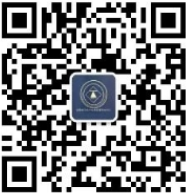 类别时间临床类别、乡村全科执业助理医师2022年6月13日-26日中医类别2022年6月18日-26日口腔类别2022年6月18日-26日公共卫生类别2022年6月18日-19日时间级 别8月19日（星期五）8月19日（星期五）8月20日（星期六）8月20日（星期六）8月20日（星期六）8月21日（星期日）8月21日（星期日）8月21日（星期日）时间级 别9:00-11:0013:30-15:309:00-11:0013:30-15:3016:30-18:309:00-11:0013:30-15:3016:30-18:30临床执业医师————————第一单元第二单元第三单元第四单元临床执业助理医师第一单元第二单元————————————口腔、公共卫生执业医师第一单元第二单元第三单元第四单元————————中医类别执业医师第一单元第二单元第三单元第四单元————————口腔、公共卫生执业助理医师————第一单元第二单元————————中医类别执业助理医师————第一单元第二单元————————乡村全科执业助理医师————第一单元第二单元————————说明：上表中“中医类别”含中医、中西医结合、中医（壮医）专业。说明：上表中“中医类别”含中医、中西医结合、中医（壮医）专业。说明：上表中“中医类别”含中医、中西医结合、中医（壮医）专业。说明：上表中“中医类别”含中医、中西医结合、中医（壮医）专业。说明：上表中“中医类别”含中医、中西医结合、中医（壮医）专业。说明：上表中“中医类别”含中医、中西医结合、中医（壮医）专业。说明：上表中“中医类别”含中医、中西医结合、中医（壮医）专业。说明：上表中“中医类别”含中医、中西医结合、中医（壮医）专业。说明：上表中“中医类别”含中医、中西医结合、中医（壮医）专业。时间级别8月20日（星期六）8月20日（星期六）时间级别11:05-12:0511:05-11:35执业医师军事医学院前急救岗位、儿科专业执业助理医师——军事医学  湖南省卫生健康委办公室               2021年12月29日印发